Test date: 13.6.22Test date: 20.6.22Test date: 27.6.22Test date: 4.7.22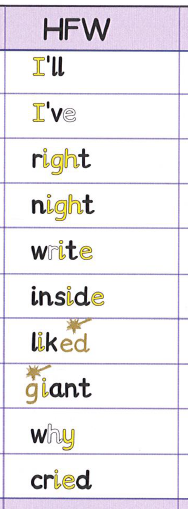 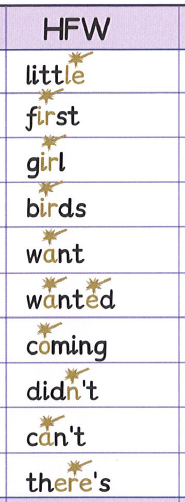 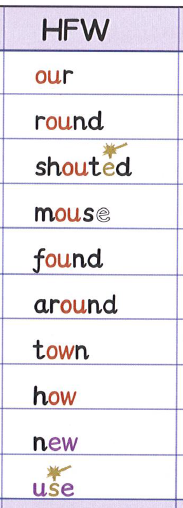 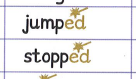 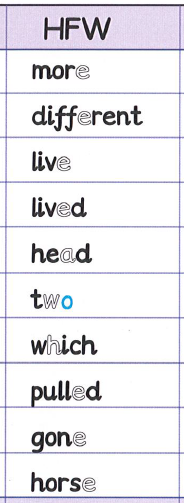 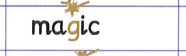 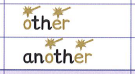 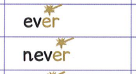 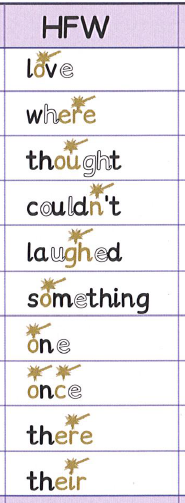 Test date: 11.7.22Test date: 18.7.22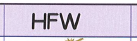 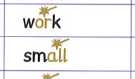 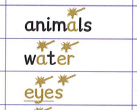 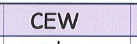 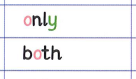 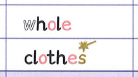 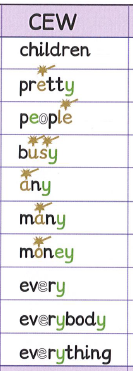 